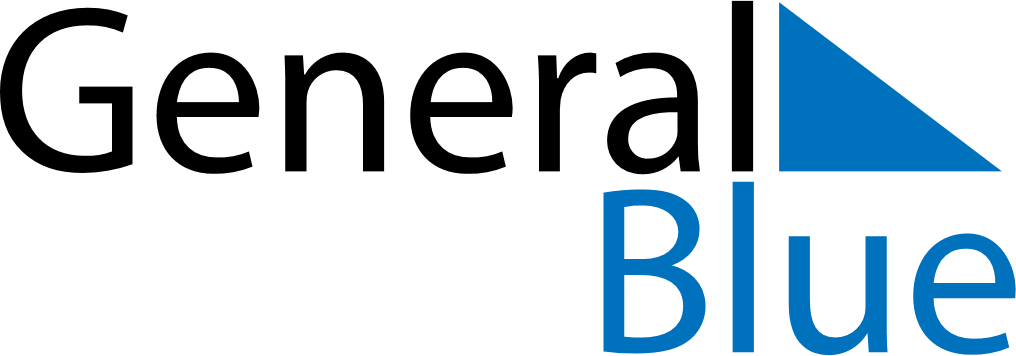 May 2021May 2021May 2021May 2021MonacoMonacoMonacoSundayMondayTuesdayWednesdayThursdayFridayFridaySaturday1Labour Day23456778910111213141415Ascension Day16171819202121222324252627282829Whit Monday3031